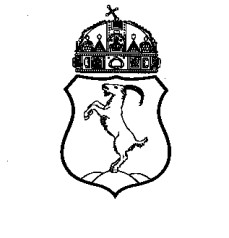 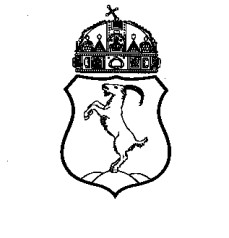 22.949-1/2017. 	 	 	 	 	 	 	 	         M E G H Í V Ó Kecskemét Megyei Jogú Város Közgyűlésének 2017. szeptember 21-én (csütörtök) 9.00 órakor tartandó ülésére Az ülés helye: Városháza Díszterme      	 	    Kecskemét, Kossuth tér 1. A napirendi pontok tárgyalása előtt az augusztus 20-i nemzeti ünnep alkalmából állami kitüntetésben részesülők köszöntésére kerül sor. NAPIRENDI JAVASLAT ELŐTERJESZTÉSEK: Kecskemét Megyei Jogú Város Önkormányzatának 2017. évi költségvetéséről szóló 21/2016. (XII.15.) önkormányzati rendelet módosítása Rendelet mellékletei melléklet melléklet Városstratégiai és Pénzügyi Bizottság határozata      Jogi és Ügyrendi Bizottság határozata 	 	      Önkormányzati Érdekegyeztető Fórum határozata 	 Előterjesztő: Szemereyné Pataki Klaudia polgármester Kecskemét Megyei Jogú Város Önkormányzata Közgyűlésének a díjfizetési kötelezettség alá tartozó várakozási területeken a közúti járművel történő várakozási közszolgáltatásokról és a várakozóhelyek rendeltetéstől eltérő használatáról szóló 8/2016. (IV.28.) önkormányzati rendeletének módosítása Városstratégiai és Pénzügyi Bizottság határozata      Jogi és Ügyrendi Bizottság határozata 	 	 Városrendezési és Városüzemeltetési Bizottság  határozata Előterjesztő: Dr. Homoki Tamás alpolgármester Településképi követelményeket tartalmazó és a helyi építészeti-műszaki tervtanácsra vonatkozó önkormányzati rendeletek deregulációja, és a tárgyban új önkormányzati rendeletek alkotása Előterjesztés mellékletei Rendelet-tervezet Kecskemét Megyei Jogú Város településképének védelméről Rendelet-tervezet melléklete Kecskemét Megyei Jogú Város településképének védelméről Rendelet-tervezet a helyi építészeti-műszaki tervtanácsról      Jogi és Ügyrendi Bizottság határozata 	 	 Városrendezési és Városüzemeltetési Bizottság  határozata Értékmegőrzési Bizottság határozata A Helyi Építési Szabályzat módosítása      Jogi és Ügyrendi Bizottság határozata 	 	 Városrendezési és Városüzemeltetési Bizottság  határozata      Fejlesztési, Környezetvédelmi és Agrár Bizottság határozata A 3-4. napirendi pontok előterjesztője: Városrendezési és Városüzemeltetési                                                                    Bizottság  Az Országos Területrendezési Terv felülvizsgálatának és módosítási javaslatának véleményezése Városrendezési és Városüzemeltetési Bizottság  határozata A Duna-Tisza közi Hulladékgazdálkodási és Környezetvédelmi Társulás megalakításával kapcsolatos döntések meghozatala Melléklet Városrendezési és Városüzemeltetési Bizottság  határozata Városstratégiai és Pénzügyi Bizottság határozata      Fejlesztési, Környezetvédelmi és Agrár Bizottság határozata A Magyar Labdarúgó Szövetség Pályaépítési Programja keretében létesítendő élőfüves labdarúgópályával kapcsolatos döntések meghozatala Melléklet Városstratégiai és Pénzügyi Bizottság határozata Államháztartáson kívüli forrás átvételéről szóló döntés meghozatala Városstratégiai és Pénzügyi Bizottság határozata Támogatási kérelmekkel kapcsolatos döntések meghozatala Városrendezési és Városüzemeltetési Bizottság  határozata Városstratégiai és Pénzügyi Bizottság határozata      Fejlesztési, Környezetvédelmi és Agrár Bizottság határozata Alapítványi forrás átadásáról szóló döntések meghozatala Városstratégiai és Pénzügyi Bizottság határozata Foglalkozás-egészségügyi orvossal kötött megállapodás módosítása      Esélyteremtési Bizottság határozata Pályázat kiírása a Katona József Színház intézményvezetői feladatainak ellátására Értékmegőrzési Bizottság határozata Sportinfrastruktúra működtetésével kapcsolatos fejlesztési és fenntartási lehetőségek vizsgálata Városstratégiai és Pénzügyi Bizottság határozata Az 5-13. napirendi pontok előterjesztője: Szemereyné Pataki Klaudia                                                                        polgármester  A Kecskemét, Forrás utca 21. szám alatt található ingatlan értékesítése Melléklet Városstratégiai és Pénzügyi Bizottság határozata Közterületet érintő telekalakítások Melléklet Városstratégiai és Pénzügyi Bizottság határozata Döntés elővásárlási jog gyakorlásáról a kecskeméti 6124/2 hrsz-ú ingatlan vonatkozásában Melléklet Városstratégiai és Pénzügyi Bizottság határozata A Városüzemeltetési Nonprofit Kft. alapító okiratának módosítása Melléklet Városstratégiai és Pénzügyi Bizottság határozata A 14-17. napirendi pontok előterjesztője: Dr. Szeberényi Gyula Tamás                                                                        alpolgármester  Térfelügyeleti kamerarendszer telepítése Melléklet Városrendezési és Városüzemeltetési Bizottság  határozata Az autóbusszal végzett menetrend szerinti helyi személyszállítási közszolgáltatás 2017. évi menetrendjének módosítása Városrendezési és Városüzemeltetési Bizottság  határozata A 18-19. napirendi pontok előterjesztője: Dr. Homoki Tamás alpolgármester Pszichiátriai és szenvedélybetegek ellátására vonatkozó ellátási szerződés módosítása Melléklet Esélyteremtési Bizottság határozata Helyettes szülői ellátásra vonatkozó ellátási szerződés módosítása Melléklet Esélyteremtési Bizottság határozata A 20-21. napirendi pontok előterjesztője: Esélyteremtési Bizottság Telekhasznosításhoz és belterületbe vonáshoz kapcsolódó döntések, településrendezési szerződések Városrendezési és Városüzemeltetési Bizottság határozata Köztéri alkotás elhelyezése Melléklet Melléklet2 Városrendezési és Városüzemeltetési Bizottság határozata Értékmegőrzési Bizottság határozata A 22-23. napirendi pontok előterjesztője: Városrendezési és Városüzemeltetési                                                                        Bizottság ZÁRT ÜLÉS: A Magyar Animáció Háza Közalapítvánnyal kapcsolatos döntések meghozatala Előterjesztő: Szemereyné Pataki Klaudia polgármester Fellebbezés előterjesztése szociális ügyben Előterjesztő: Mák Kornél alpolgármester Kisebbségi önkormányzati tulajdonú gazdasági társasággal kapcsolatos döntés meghozatala Előterjesztő: Dr. Homoki Tamás alpolgármester Képviselői interpelláció és az arra adott válasz peres üggyel kapcsolatban * * * BESZÁMOLÓK: Beszámoló a "Kék-víz" Észak-Bács-Kiskun Megyei Ivóvízminőség-javító Önkormányzati Társulás 2016. évi működéséről Beszámoló a 2017. I. félévében lejárt határidejű közgyűlési határozatok végrehajtásáról A 28-29. napirendi pontok előterjesztője: Szemereyné Pataki Klaudia                                                                        polgármester  Beszámoló együttműködési megállapodások megkötéséről Előterjesztő: Mák Kornél alpolgármester TÁJÉKOZTATÓ: Tájékoztató Kecskemét Megyei Jogú Város Önkormányzata önkormányzati ASP rendszerhez történő interfészes csatlakozási kérelmének elbírálásáról Előterjesztő:  Szemereyné Pataki Klaudia polgármester      INTERPELLÁCIÓK: Képviselői interpelláció és az arra adott válasz a Benkó Zoltán Szabadidőközpont hasznosításával kapcsolatban Melléklet Képviselői interpelláció és az arra adott válasz a Bács-Kiskun Megyei Kórház parkolójával kapcsolatban Melléklet KÉRDÉS: Képviselői kérdés és az arra adott válasz a Modern Városok Programmal kapcsolatban Melléklet Képviselői indítvány a Platán Otthon működésével kapcsolatban Képviselői indítvány a Lánchíd utcai sportpálya felújításával kapcsolatban Képviselői indítvány a Benkó Zoltán Szabadidőközpont parkolójának a felújításával kapcsolatban Képviselői indítvány utcanév megváltoztatásával kapcsolatban Szemereyné Pataki Klaudia    polgármester 